1.0 Aims and applicationThe aims of the procedure are to deal with complaints and concerns about a school, the Academy Trust (‘Trust’) or any individual connected with it by following the correct procedure: thoroughly; and in an open, honest and fair manner. This complaints procedure is not limited to parents or carers of children that are registered at the school. Any person, including members of the public, may make a complaint to us about any provision of facilities or services that we provide (please see Part 2). This procedure does not apply to concerns and complaints relating to the matters listed in Appendix 1. We will not normally investigate anonymous complaints unless there are exceptional circumstances, for example if there were serious child protection concerns or bullying allegations where the school would either involve appropriate external agencies or else conduct its own internal review to test whether there is any corroborative evidence which might trigger a formal investigation. The headteacher or Chair of Governors, if appropriate, will determine whether the complaint warrants an investigation. All staff will be made aware of this complaints procedure and are expected to review this policy regularly so that they are familiar with our process of dealing with complaints and can be of assistance when an issue is brought to their attention. In this procedure: ‘school days’ excludes weekends and Academy holidays. We will consider complaints made outside of term time to have been received on the first school day after the holiday period. If a complaint is already going through the procedure and this is interrupted by a holiday the procedure will be paused until the holiday has ended. If the procedure is close to concluding as the holiday approaches, we will make reasonable attempts to get the procedure to an end prior to the holiday period, but this may not always be possible; ‘parent’ means a parent, carer or anyone with legal responsibility for a child; ‘Trust’ means Stour Vale Academy Trust. 2.0 Key principlesThe Trust expects all complainants to make reasonable attempts to seek an informal resolution.To investigate your complaint properly and fairly, we have implemented a staged approach. We anticipate that almost all complaints that arise will be resolved at Stage 1 or Stage 2 below.   We expect our members of staff to be addressed in a respectful manner and communication to remain calm at all times. The procedure under Part 3 will be used only on very rare occasions to deal with unreasonably persistent complainants or unreasonable complainant behaviour. Concerns or complaints should be brought to our attention as soon as possible. Any matter raised more than 3 months after the incident being complained of (or, where a series of associated incidents have occurred, within 3 months of the last of these incidents) will not be considered unless the Trust accepts that there are good reasons to explain the delay or the complaint is about a particularly serious matter.  On rare occasions a school may receive complaints from a number of parents relating to the same issue. In order to deal with these complaints efficiently, the school will follow the procedure set out in Part 4. If it becomes necessary to alter the time limits and deadlines set out within this procedure, you will be advised accordingly and given an explanation as to why this has been the case and provided with revised timescales. If other bodies are investigating aspects of the complaint, for example the police, local authority safeguarding teams or tribunals/courts, this may impact on our ability to adhere to the timescales within this procedure or result in the procedure being suspended until those public bodies have completed their investigations.  Complainants should not approach individual governors of the local governing body or individual trustees of the Trust Board to raise concerns or complaints. They have no power to act on an individual basis and it may prevent them from considering complaints at later stages. 3.0 Records of complaints A written record will be kept of all formal complaints made in writing, including the stage at which they were resolved and the action we have taken as a result of those complaints, regardless of whether they were upheld. Correspondence, statements and records relating to individual complaints will be kept confidential except where:  access is requested by the Secretary of State; disclosure is required in the course of a school inspection;an individual has a legal right to access their own personal data contained within such documentation; or  under other legal authority.  We will make the findings and recommendations of the panel available for inspection on the school premises by the Trust and the Headteacher. 4.0 Roles and responsibilities 5.0 Part 1: Complaints procedure for parents 5.1 Stage 1: Informal concerns Most enquiries and concerns can be dealt with satisfactorily by discussing them with a member of staff and without the need to resort to the formal procedure. We value informal meetings and discussions and encourage parents to approach staff with any concerns they may have. We aim to resolve all issues through open dialogue and mutual understanding.  It is always helpful if you can fully explain the nature of the concern and identify the outcome you are looking for. Where appropriate, you may be invited to an informal meeting with the member of staff most appropriate for dealing with that concern. The member of staff dealing with the concern will make sure that you are clear on what action (if any) has been agreed. This may be put in writing if appropriate. If the matter is brought to the attention of the Headteacher, they may decide to deal with your concerns directly at this stage. If the concerns are about the Headteacher, they should be referred to the CEO, via the Trust complaints administrator, under Stage 2.  There is no suggested timescale for resolution at this stage given the importance of dialogue through informal discussion, although it would be expected that most issues will be resolved within 5 school days. Where no satisfactory solution has been found, you will be advised that, if you wish your concerns to be considered further, you should write to the Headteacher, via the school complaints administrator, under Stage 2 of this procedure. 5.2 Stage 2: Formal written complaints If your concerns are not resolved under Stage 1, you should put your complaint in writing (preferably on the Complaint Form) and send this to the Headteacher, via the school complaints administrator.  It is very important that you include a clear statement of the actions that you would like us to take to resolve your complaint. We strongly encourage you to use the Complaint Form provided at Appendix 2 of this procedure. If you require help in completing the form, please contact the school office. You can also ask third party organisations like the Citizens Advice to help you. In all cases your written complaint must include: the nature of the complaint; details of how the matter has been dealt with so far; the names of potential witnesses, dates and times of events and copies of all relevant documents; and a clear statement of the actions that you would like us to take to resolve your complaint.  Your complaint will normally be acknowledged in writing (by letter or email) within 5 school days of receipt. The acknowledgement will give a brief explanation of the school’s complaints procedure, identify who will investigate the complaint and a target date for providing a response.  If appropriate, the Headteacher (or someone appointed by them) may invite you to a meeting to clarify your complaint and to explore possible resolutions. If you accept that invitation, you may be accompanied by one other person, such as a friend, relative, advocate and/or interpreter, to assist you. Where possible, this meeting will take place within 10 school days of receipt of the written complaint. If necessary, witnesses will be interviewed and statements taken from those involved. If the complaint centres on a pupil, the pupil should also be interviewed. Pupils should normally be interviewed with their parent present, but if this would seriously delay the investigation of a serious or urgent complaint or if the pupil has specifically said that s/he would prefer that their parents were not involved, another member of staff with whom the pupil feels comfortable should be present. If the matter includes a complaint relating to a member of staff, the member of staff must have the opportunity to respond to the complaint. Once the relevant facts have been established as far as possible, you will be provided with a written response to the complaint, including an explanation of the decision and the reasons for it. The response will be sent within 15 school days of the date of receipt of the complaint. If this deadline cannot be met, you will receive an update and revised response date. The response will include details of the action that will be taken to resolve the complaint (if any). You will be advised that if you are dissatisfied with the outcome of the complaint, you may request that your complaint be heard by the Complaints Committee under Stage 3 of this procedure. If the complaint is about the Headteacher, the actions at Stage 2 will be completed by the CEO, another member of the Central Team or an independent investigator. The CEO may delegate the investigation but not the decision to be taken.If the complaint is jointly about the Chair and Vice-Chair or any individual governor, the entire local governing body or the majority of the local governing body, Stage 2 will be considered by an independent investigator appointed by the CEO. Once the investigation has concluded, the CEO will provide a formal written response.Complaints about the Headteacher, Chair of Governors, Vice-Chair of Governors and/or the local governing body must be made to the Trust’s nominated complaints administrator, via the Trust office. Written complaints must be marked ‘confidential’ for the attention of the complaints administrator.If the complaint is about the CEO, the actions at Stage 2 will be completed by the Chair of the Trustees or an independent investigator.Once the investigation has concluded, the Chair of the Trustees will provide a formal written response.If the complaint is jointly about the Chair and Vice-Chair or any individual trustee, the entire Board of Trustees or the majority of the Board of Trustees, Stage 2 will be considered by an independent investigator appointed by the CEO. When concluding their investigation, the independent investigator will provide a formal written response.Complaints about the CEO, Chair of the Trustees, Vice-Chair of the Trustees and/or the Board of Trustees must be made to the Trust’s nominated complaints administrator, via the Trust office. Written complaints must be marked ‘confidential’ for the attention of the complaints administrator.5.3 Stage 3: Referral to the Complaints CommitteeIf you are dissatisfied with the decision under Stage 2, you may request that a Complaints Committee be convened to consider your complaint. The committee will not review any new complaints at this stage or consider evidence unrelated to the initial complaint. New complaints must be dealt with from Stage 1 of the procedure. To request a hearing before the Complaints Committee, you should write to the Trust’s nominated complaints administrator, via the Trust office, within 10 school days of receiving notice of the outcome of Stage 2. Requests received outside of this time frame will only be considered if exceptional circumstances apply. You should ensure that you provide copies of all relevant documents and state all the grounds for your complaint and the outcome that you are looking for.  Your written request will be acknowledged in writing (by letter or email) within 5 school days of receipt.  The complaints administrator will arrange for a Complaints Committee to be convened, made up of at least three members, including: members of a local governing body and/or trustees who were not directly involved in the matters detailed in the complaint; and one person who is independent of the management and running of the school.  The complaints administrator shall appoint one of these members to be the Chair of the Committee.  Every effort will be made to enable the hearing to take place within 15 school days of the receipt of your request. If this is not possible, the complaints administrator will write to you to inform you of the date of the hearing. As soon as reasonably practicable and in any event at least 10 school days before the hearing, you will be sent written notification of the date, time and place of the hearing, together with brief details of the committee members who will be present. Fair consideration will be given to any bona fide objection to a particular member of the committee. You will also be informed of the name of the person who will be presenting the case on behalf of the school (referred to in this policy as the ‘school representative’). This will be the person who undertook the investigation at Stage 2 or another person with sufficient knowledge of the matter. If, despite best efforts, it is not possible to find a mutually convenient date and time for a hearing within a reasonable time frame, the complaints coordinator may determine that the hearing proceeds on the basis of written submissions from both parties. You have the right to be accompanied to the hearing by a friend, relative, advocate and/or interpreter. You should notify the complaints administrator in advance if you intend to bring anyone to the hearing. Generally, we do not encourage either party to bring legal representatives to the hearing. Representatives from the media are not permitted to attend.At least 5 school days before the hearing, the complaints administrator will request copies of any further written material to be submitted to the committee.A copy of the complaint and any other documents provided by you in support of your complaint, or by the school representative in defence of the complaint, will be provided to the Complaints Committee as soon as practicable upon receipt. Copies of these documents shall also be provided to you or the school representative (as applicable) at least 3 school days before the hearing. The Complaints Committee reserves the right not to consider any documentation presented by either party less than 3 school days prior to the hearing. The Complaints Committee is under no obligation to hear oral evidence from witnesses but may do so and/or may take written statements into account. The committee will not normally accept recordings of conversations that were obtained covertly and without the informed consent of all parties being recorded. The hearing will be conducted to ensure that each party has the opportunity to address the Complaints Committee. The procedure to be followed during the hearing will be explained to the parties by letter in advance of the hearing. The complaints administrator will ensure that sufficient notes are taken to record an accurate reflection of the points considered and any decisions taken or actions agreed. Electronic recordings of the hearing will not normally be permitted and, in any event, would require the consent of all those present. Unless otherwise stated, the procedure for the Stage 3 hearing is as follows: the parent and school representative will enter the hearing together; the Chair of the Committee will introduce the committee members and outline the process; the parent will explain the complaint; the school representative and committee members will question the parent; the school representative will explain the school/Trust’s actions; the parent and the committee members will question the school representative; the parent will sum up their complaint; the school representative will sum up the school/Trust’s actions; the Chair of the Committee will explain that both parties will hear from the committee within 10 school days; both parties will leave together while the committee decides. The complaints administrator and/or Complaints Committee reserves the right to modify the above procedure at their sole discretion, for example requiring the parent and the school representative to present their complaint/actions separately to the committee in the absence of the other party. After the hearing, the Complaints Committee will consider their decision and inform you and, where relevant, the person complained about, of their decision in writing (by letter or email) within 5 school days. The letter/email will set out the decision of the committee together with the reasons underpinning that decision. The committee can (by a majority if necessary): dismiss the complaint in whole or in part; uphold the complaint in whole or in part; decide on the appropriate action to be taken to resolve the complaint; recommend changes to the Academy or Trust systems or procedures to ensure that problems of a similar nature do not happen again. 5.4 Stage 4: Referral of complaint to Education and Skills Funding Agency (ESFA) If you are dissatisfied with the decision of the Complaints Committee, you are entitled to refer your complaint to the Education and Skills Funding Agency (ESFA). The ESFA will only investigate whether the complaint was handled properly and in accordance with education legislation and any statutory policies connected with the complaint. At the time of writing this procedure, the ESFA procedure and the ESFA academy complaints form are available at: https://www.gov.uk/complain-about-school 6.0 Part 2: Concerns or complaints from other persons Part 1 of this complaints policy applies only to complaints made by parents or carers of current registered pupils of academies within the Trust. However, the Trust wishes to work closely with other members of the local community and will deal with their concerns and complaints as follows: Stage 1 - a concern regarding a school or its operations may be made to any member of staff. That member of staff will attempt to resolve the matter immediately or may, if appropriate, refer the matter to their line manager or member of the senior leadership team (SLT) who is best placed to deal with the concern. It is expected that most concerns will be responded to orally or in writing within 5 school days. If a longer period is required, you will be kept informed of the progress of the investigation. Stage 2 - where a concern is not resolved at stage 1, or you wish your concerns to be dealt with immediately as a formal complaint, you should put your complaint in writing and send this to the Headteacher of the relevant school, via the school complaints administrator, to investigate. The Headteacher may delegate the task of investigation and/or responding to the complaint to a member of SLT or may escalate the complaint straight to stage 3. A formal response to the complaint will usually be provided within 15 school days of receipt of the letter of complaint, although if a longer period is required to respond, you will be kept updated. Stage 3 - if you are not satisfied with the response at stage 2, you may request that a Complaints Committee be convened to consider your complaint by writing to the Trust’s nominated complaints administrator. You should write to them within 10 school days of receipt of the letter at stage 2. Requests received outside of this time frame will only be considered if exceptional circumstances apply. The complaint may be considered alone or a complaints committee may be convened on the same terms as set out in Part 1 of this complaints policy. The decision at this stage will usually be sent to you within 20 school days of receipt of the request for a review. The decision at stage 3 exhausts the Trust’s complaints procedure. Concerns or complaints regarding the Headteacher should be referred to the Trust’s nominated complaints administrator (via the Trust office) for consideration by the CEO.Concerns or complaints about the Trust as a whole should be referred to the Trust’s nominated complaints administrator, via the Trust office. They will arrange for the stages above to be considered by an appropriate person. 7.0 Part 3: Unreasonably persistent complainants and unreasonable complainant behaviour There are rare circumstances where we will deviate from the Complaints Procedure set out in Parts 1 and 2.  These include, but are not necessarily limited to: where the complainant’s behaviour or language towards staff, members of the local governing body or trustees is abusive, offensive, discriminatory or threatening; where the complainant’s behaviour is hindering our consideration of complaints and/or the proper running of the school because of the frequency or nature of the complainant’s contact, such as, if the complainant:  refuses to articulate their complaint or specify the grounds of a complaint   or the outcomes sought by raising the complaint, despite offers of assistance refuses to co-operate with the complaints investigation process  refuses to accept that certain issues are not within the scope of the complaints procedure insists on the complaint being dealt with in ways which are incompatible  with the complaints procedure or with good practice introduces trivial or irrelevant information which they expect to be taken into account and commented on raises large numbers of detailed but unimportant questions, and insists they are fully answered, often immediately and to their own timescales makes unjustified complaints about staff who are trying to deal with the issues, and seeks to have them replaced changes the basis of the complaint as the investigation proceeds  seeks an unrealistic outcome, such as the inappropriate dismissal of staff  makes excessive demands on school time by frequent, lengthy and complicated contact with staff regarding the complaint in person, in  writing, by email and by telephone while the complaint is being dealt withknowingly provides falsified informationpublishes unacceptable information on social media or other public forums where the complainant’s complaint is clearly frivolous, vexatious and/or has patently insufficient grounds. The Office of the Independent Adjudicator defines the characteristics of a ‘frivolous’ or ‘vexatious’ complaint as: complaints which are obsessive, persistent, harassing, prolific, repetitious insistence upon pursuing unmeritorious complaints and/or unrealistic outcomes beyond all reason insistence upon pursuing meritorious complaints in an unreasonable manner complaints which are designed to cause disruption or annoyance demands for redress that lack any serious purpose or value where the complainant’s complaint is the same, similar to or based on the same facts of a complaint which has already been considered in full. In these circumstances, we may: inform the complainant that their behaviour is unacceptable or unreasonably persistent and ask them to change it; restrict the complainant’s access to the school or Trust, e.g. requesting contact in a particular form (for example, letters only), requiring contact to take place with a named person only, restricting telephone calls to specified days and times or banning the complainant from the Academy’s premises. Any such arrangements will be reviewed after six months; conduct the Complaints Committee on the papers only, i.e. not hold a hearing; refuse to consider the complaint and, where Part 1 of this procedure applies, refer the complainant directly to Stage 4. In all cases we will write to tell the complainant why we believe his or her behaviour is unacceptable or unreasonably persistent, what action we are taking and the duration of that action.   We may take the decision not to respond to any further correspondence where: we have taken every reasonable step to address the complainant’s concerns; the complainant has been given a clear statement of our position and their options; and the complainant contacts us repeatedly, making substantially the same points each time. The case for ceasing further correspondence is stronger where: letters, emails, or telephone calls are often or always abusive or aggressive or make insulting personal comments about or threats towards staff; and/or we have reason to believe the complainant is contacting us with the intention of causing disruption or inconvenience. Where the behaviour is so extreme that it threatens the immediate safety and welfare of staff, members of the local governing body or trustees, we will consider other options, for example reporting the matter to the police or taking legal action. In such cases, we may not give the complainant prior warning of that action. 8.0 Part 4: Complaint campaigns For the purposes of this policy, a complaint campaign is defined as a complaint from three or more separate individuals (whether or not connected with a school or the Trust) which are all based on the same subject. Depending on the subject in question, we may deviate from the procedure set out in this policy and instead: send a template response to all complainants; and/or publish a single response on the school’s/Trust’s website (as applicable). Appendix 1: Matters excluded from scope of this policyAppendix 2: Complaints FormPlease complete and return to the school or Trust office (as applicable) in a sealed envelope addressed to the relevant person as outlined in the policy. All functions of the complaints procedure must adhere to the requirements of the Data Protection Act 2018, the UK General Data Protection Regulation and the Freedom of information Act 2000. Internal Use Date Received…………………… Date Acknowledgement sent……………………………… Responsible member of staff……………………………… Appendix 3: Timescales within the complaints procedureNote: The timescales identified in this table have been consulted on with unions and associations, and it would be unwise to alter these, although the DfE model procedure does allow for this. The recommendations below, and throughout the document, are based on the previous procedure (2015), which included 5 stages, and common practice across schools. In the DfE example procedure there is no option to change the 3-month limit for the submission of a complaint and given that the final stage a complainant has is to approach the DfE it would be unwise to do so. The timescales identified below are marked in the main text in red for ease of identification.VERSION / DATEVERSION 1.2 SEPTEMBER 2023NEXT VERSION DUE BYSEPTEMBER 2024  Headteacher  Headteacher  Headteacher  Headteacher Mrs A Scotney/Mrs E Shaw Mrs A Scotney/Mrs E Shaw Mrs A Scotney/Mrs E Shaw Mrs A Scotney/Mrs E Shaw  School complaints administrator  	    School complaints administrator  	    School complaints administrator  	    School complaints administrator  	   Business Manager Business Manager Business ManagerContact Details  Email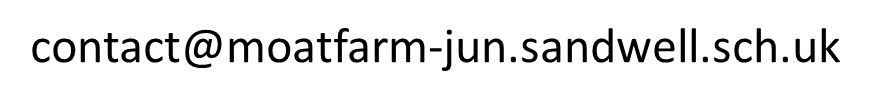 Contact Details  Contact Details  TelephoneTelephone 0121 552 1215Contact Details   0121 552 1215  Stour Vale Academy Trust complaints    administrator  	    Stour Vale Academy Trust complaints    administrator  	    Stour Vale Academy Trust complaints    administrator  	    Stour Vale Academy Trust complaints    administrator  	   Louise Broxton Louise Broxton Louise Broxton Louise BroxtonContact DetailsAddressAddressAddressStour Vale Academy Trust, c/o Halesowen College, Whittingham Road, Halesowen, B63 3NAStour Vale Academy Trust, c/o Halesowen College, Whittingham Road, Halesowen, B63 3NAStour Vale Academy Trust, c/o Halesowen College, Whittingham Road, Halesowen, B63 3NAStour Vale Academy Trust, c/o Halesowen College, Whittingham Road, Halesowen, B63 3NAContact DetailsEmail  Email  Email   info@svat.org.uk info@svat.org.uk info@svat.org.uk info@svat.org.ukContact DetailsTelephoneTelephoneTelephone0121 585 53850121 585 53850121 585 53850121 585 5385Excluded Matters Signposting AdmissionsThe process for challenging admissions decisions is set out in our admissions policy in accordance with relevant statutory guidance. Child protection matters Complaints about child protection matters are handled under our child protection and safeguarding policy and in accordance with relevant statutory guidance.  Where a complaint highlights a clear child protection or safeguarding concern, a referral to the school’s Designated Safeguarding Lead (DSL) will take place immediately. If you have serious concerns, you may wish to contact the local authority designated officer (LADO) who has local responsibility for safeguarding or the Multi-Agency Safeguarding Hub (MASH). ExclusionsThe process for challenging exclusions decisions is set out in the DfE’s statutory guidance and information can be found at https://www.gov.uk/school-discipline-exclusions/exclusions National Curriculum content Please contact the Department for Education at  www.education.gov.uk/contactus  School re-organisation proposals Where concerns are not adequately addressed by the Trust, complaints can be raised direct with the Department for Education. Complaints about services provided by other providers who may use school premises or facilitiesProviders should have their own complaints procedure to deal with complaints about service. Please contact them directly. Staff grievances Complaints from staff will be dealt with under the Trust’s internal grievance procedures or appeals processes specific to relevant policies. Staff conduct Certain complaints about staff may need to be dealt with under the Trust’s internal disciplinary procedures, if appropriate. Complainants will not be informed of any disciplinary action taken against a staff member as a result of a complaint. However, the complainant will be notified that the matter is being addressed. Statutory assessments of Special Educational Needs (SEN) Concerns about statutory assessments of special educational needs should be raised directly with the local authority. Whistleblowing We have an internal whistleblowing procedure for all our employees, including temporary staff and contractors.  The Secretary of State for Education is the prescribed person for whistleblowers in education who do not want to raise matters directly with their employer. Referrals can be made at: www.education.gov.uk/contactus. Volunteer staff who have concerns should complain through the school’s complaints procedure. You may also be able to complain directly to the Department for Education (see link above), depending on the substance of the complaint. Personal Details Personal Details Name: Pupil’s name: Your relationship to the pupil: Address: Postcode: Day time contact number: Evening contact number: Email address:Please give details of your complaint: Please give details of your complaint: What action, if any, have you already taken to try and resolve your complaint? (Who did you speak to and what was the response?)   What action, if any, have you already taken to try and resolve your complaint? (Who did you speak to and what was the response?)   What would you like as an outcome from your complaint(s)?What would you like as an outcome from your complaint(s)?Are you attaching any paperwork? If so, please give details. Are you attaching any paperwork? If so, please give details. If your complaint has already been considered at Stage 1 (usually by the Headteacher, see policy), what are your grounds for escalating the complaint?If your complaint has already been considered at Stage 1 (usually by the Headteacher, see policy), what are your grounds for escalating the complaint?Signature: Date: PageType of actionSuggested timescaleRationale3Timescale in which a complaint must be raised3 monthsThe DfE model procedure does not suggest this should be amended by schools.5Timescale for the acknowledgement of receipt of a complaint by the headteacher5 school daysPrevious procedure states 10 days at the old Appeals Committee stage but sets no limits at earlier stages.6Timescale for the formal response from date of the complaint15 school daysPrevious procedure states 10 days from the conclusion of investigation; 15 seems reasonable to allow 5 days to investigate.6Timescale for the receipt of a stage 3 complaint once the findings of stage 2 are communicated10 school daysFrom the previous procedure6Timescale for Trust’s complaints administrator to acknowledge stage 3 complaint5 school daysPrevious procedure states 10 days, but this was for CoG who also had to explain the arrangement for investigation requiring much more detail.7Timescale for convening a meeting with the complaints committee15 school daysPrevious procedure states 20 days for CoG to complete the investigation; therefore 15 days seems reasonable.7Timescale for administrator to communicate the date of the meeting10 school daysSeems appropriate given the variable length of time it may take to convene the meeting.7Timescale for the submission of paperwork5 school daysPrevious procedure states 5 days to circulate, not gather, paperwork, but there is nothing else to base this on.7Timescale for paperwork to be distributed to all parties3 school daysThis is less than before, but the previous 2 timescales dictate this, and the increased use of email facilitates this.8Timescale for the provision of a full report following a complaints committee decision5 school daysThis is in line with the appeal committee timescales in the previous procedure.